МУЗИЧКА-ФОНО-АНАЛИЗА1. Назив дела:  

2. Име композитора/ националност: _Јоханес Брамс (1833-1897)/  Немац_____3.Стилска припадност: ____романтизам____________________________4.Музички жанр: ___    инструментална музика_______________________5.Извођачки састав: ___симфонијски оркестар _______________________6.Музички облик: _стилизована игра- оркестарска минијатура___________7.Темпо:_   Moderato;  Allegretto;_Maestoso___________________________8.Музички метар: __2/4  -  4/4 _______________________________9.Оркестрација /аранжман (попис звучних боја извођачког састава):а) ТЕМЕ:__________________________________________
     _ гудачи ( виолине ; виоле ; виолончело; контрабас )+____
         дувачи (флауте; кларинет ; хорна...)_________________________б) ПРАТЊЕ:________________________________________     _ дувачи (фагот Fg;  тромбон Trbn.) + ударачки инструменти (Timp;_____ 
        чинеле ; триангл; велики бубањ...)____________________________10.Теоријски подаци о делу, композитору, стилу, облику..._ Јоханес Брамс је био њемачки композитор и пијаниста. Један је од представника касног романтизма. Рођен у Хамбургу у лутеранској породици, Брамс је провео велики део свог професионалног живота у Бечу, Аустрија. Током живота његова популарност и утицај били су значајни. Он је понекад уврштаван заједно са Јоханом Себастијаном Бахом и Лудвигом ван Бетовеном. Брамс је компоновао за клавир, камерне ансамбле, симфонијски оркестар, за глас и хор. Класично дело Мађарске игре Јоханеса Брамса је сет од 21 живе композиције за игру инспирисане мађарском фолклорном музиком. Трајање нумера је од око једне до четири минуте. То су неке од најпопуларнијих Брамсових дела која су му донела највише добити. Игре су аранжиране за многе инструменте и ансамбле. Брамс је оригинално написао верзије за клавир са 4 руке, да би касније првих 10 игара аранжирао за соло клавир.____________________11. Карактер дела: _свечан; динамичан; мистериозан _________________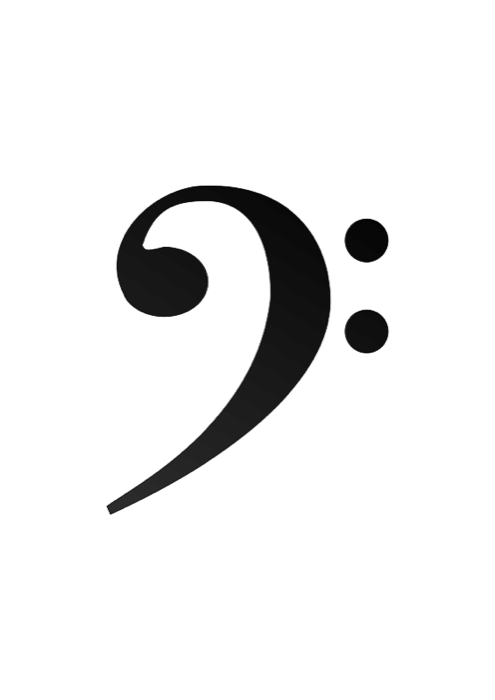 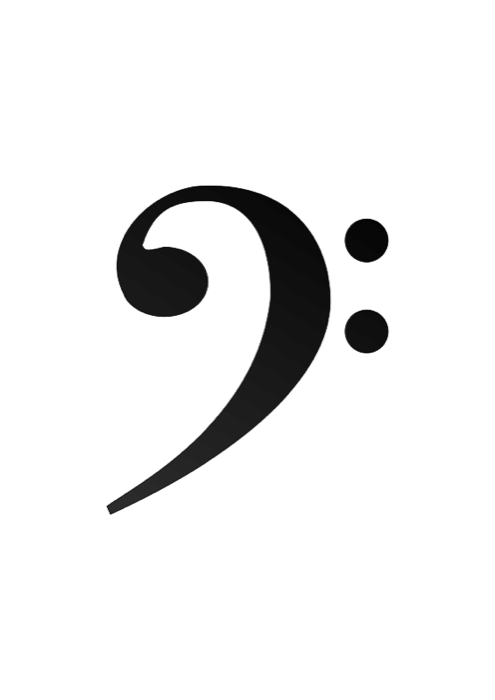 